ABRIR A PASTA ZIPADA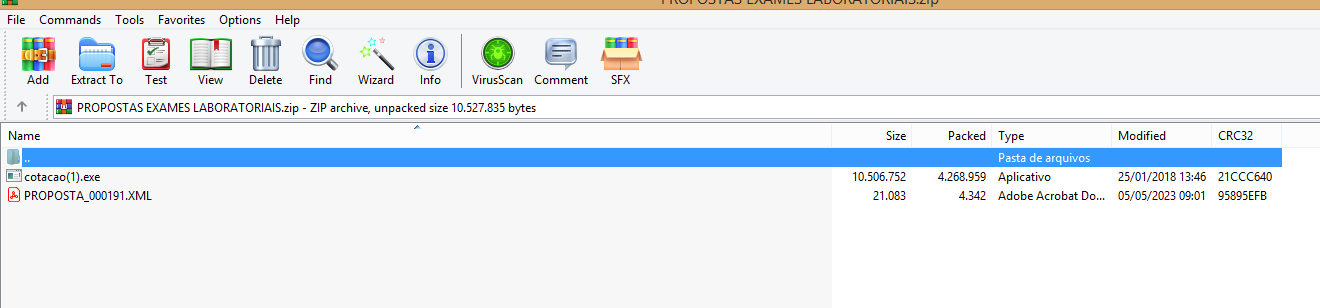 CLICAR NO ARQUIVO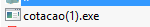 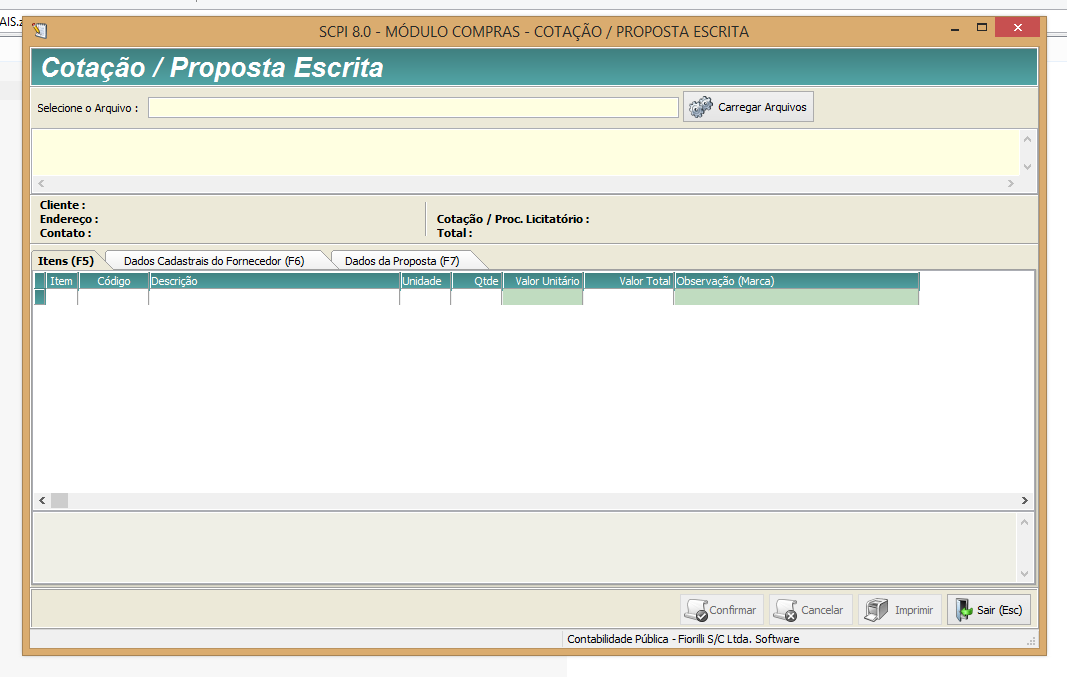 CLICAR EM CARRGAR ARQUIVOSELECIONAR O ARQUIVO PROPOSTA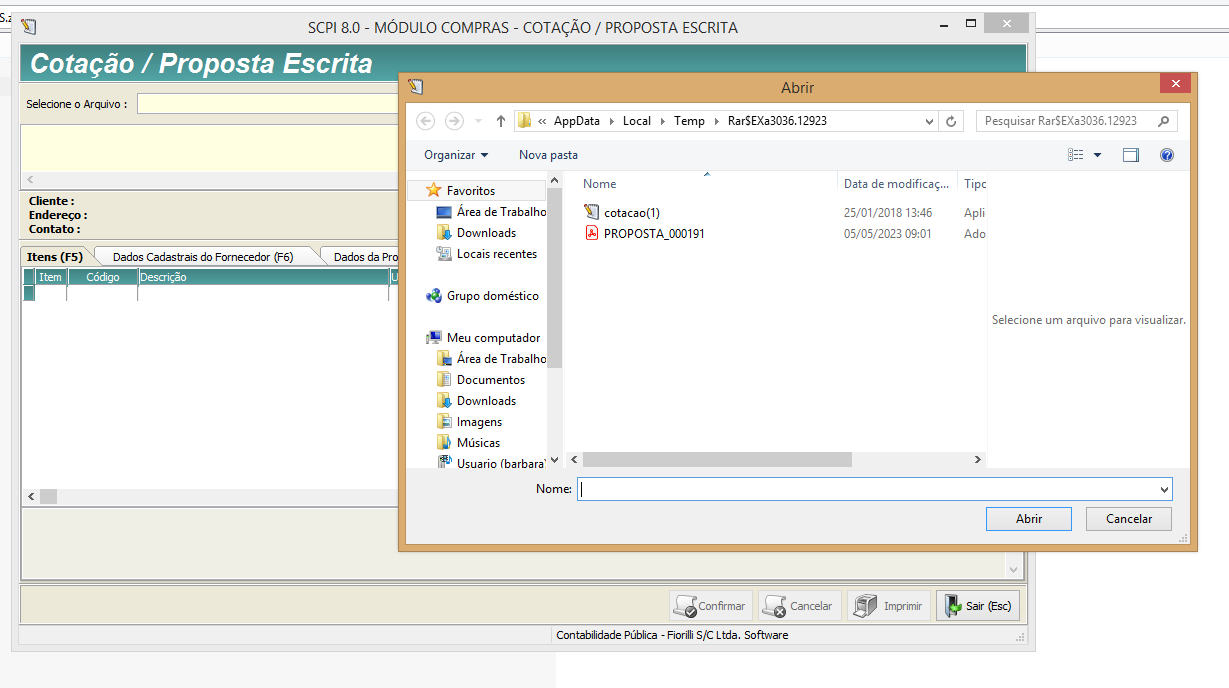 5 – PREENCHER OS VALORES (SE ESTIVER EM LOTE BASTA CLICAR DUAS VEZES SOBRE O ITEM E PREENCHER A PLANILHA)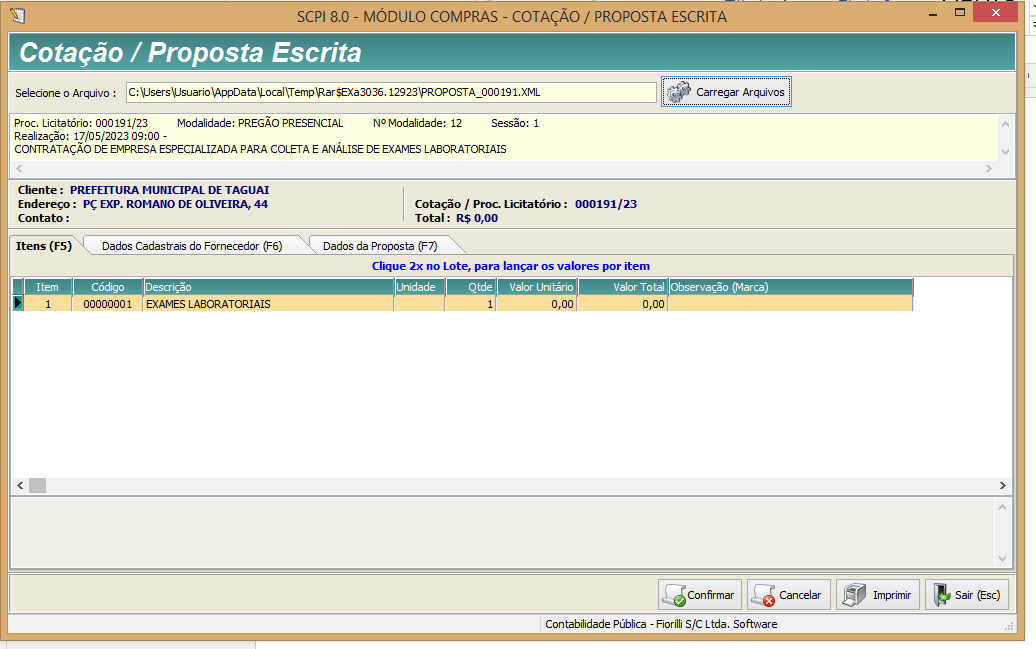 5.1 – LOTE  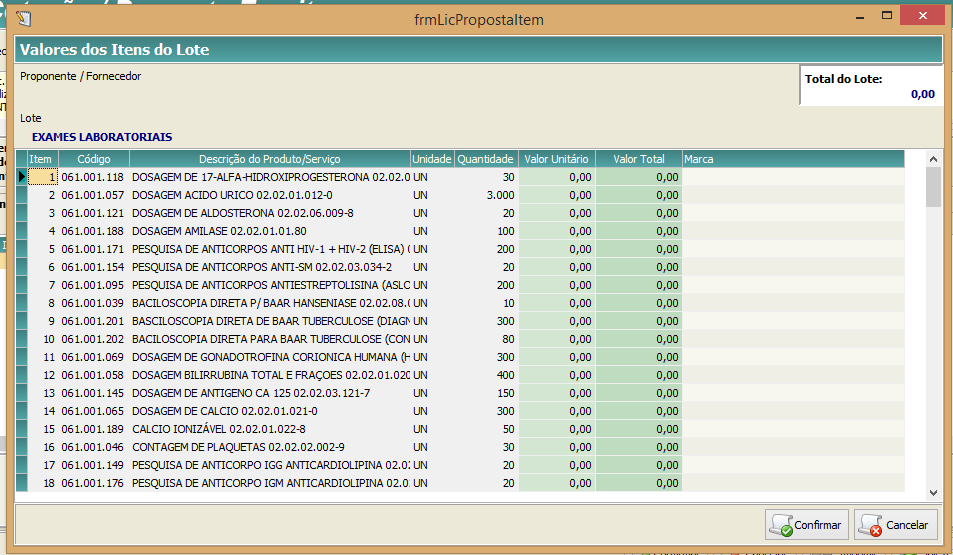 5.2 – APÓS PREENCHER OS VALORES, CLICAR EM CONFIRMAR6 – PREENCHER AS DEMAIS ABAS 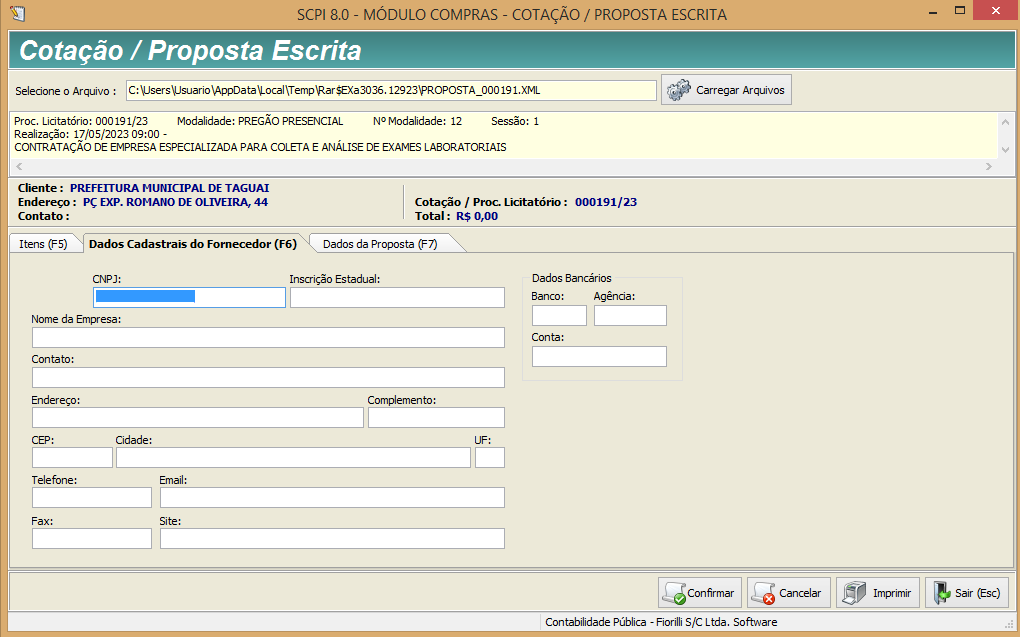 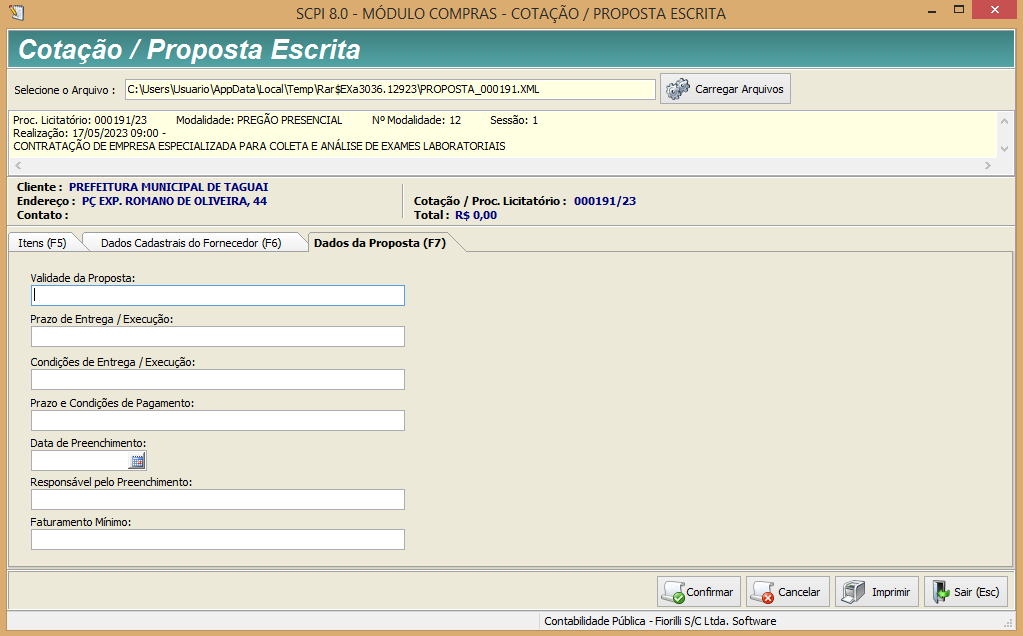 7 – APÓS  PREENCHER, DEVE-SE IMPRIMIR O  QUADRO USANDO O CABEÇALHO DE FORNECEDOR E JUNTAR AO MODELO FORNECIDO NO EDITAL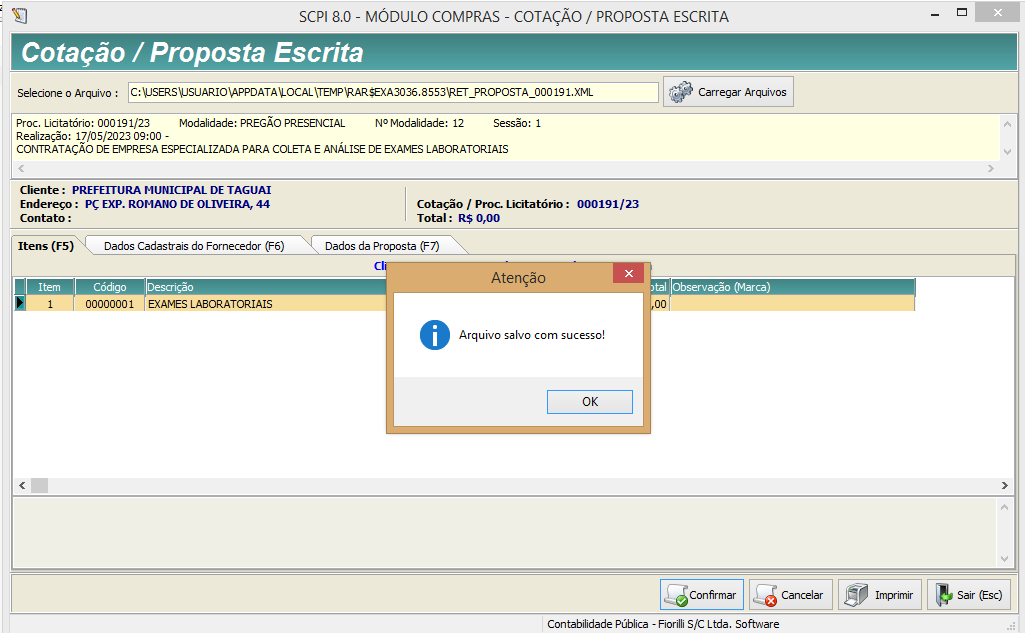  8 -  PARA SALVAR O ARQUIVO CLICA EM OK E SAIR 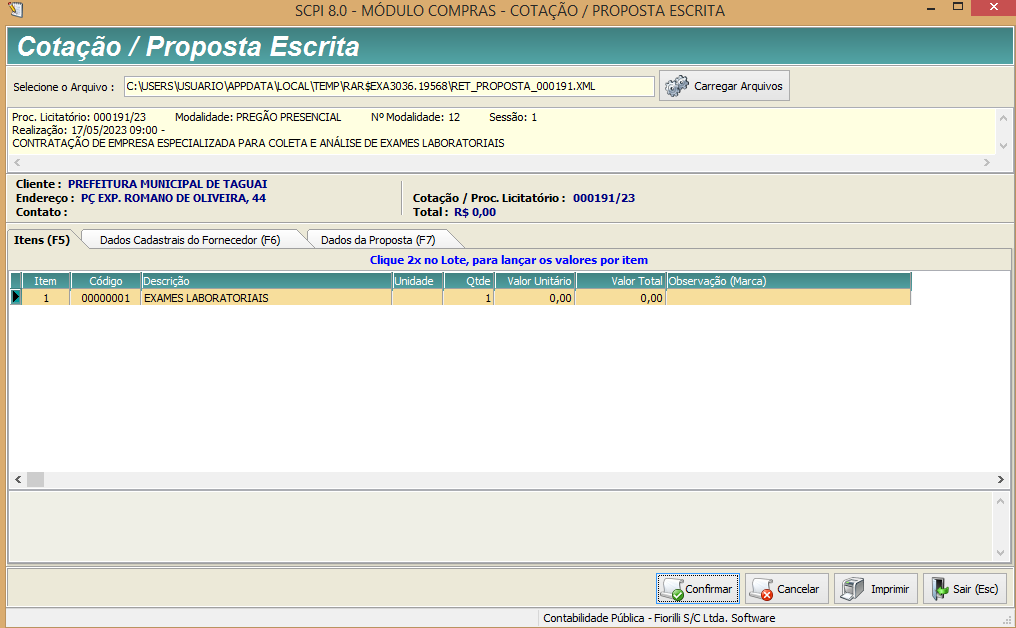 9 – após sair provavelmente aparecerá essa mensagem, é só clicar em SIM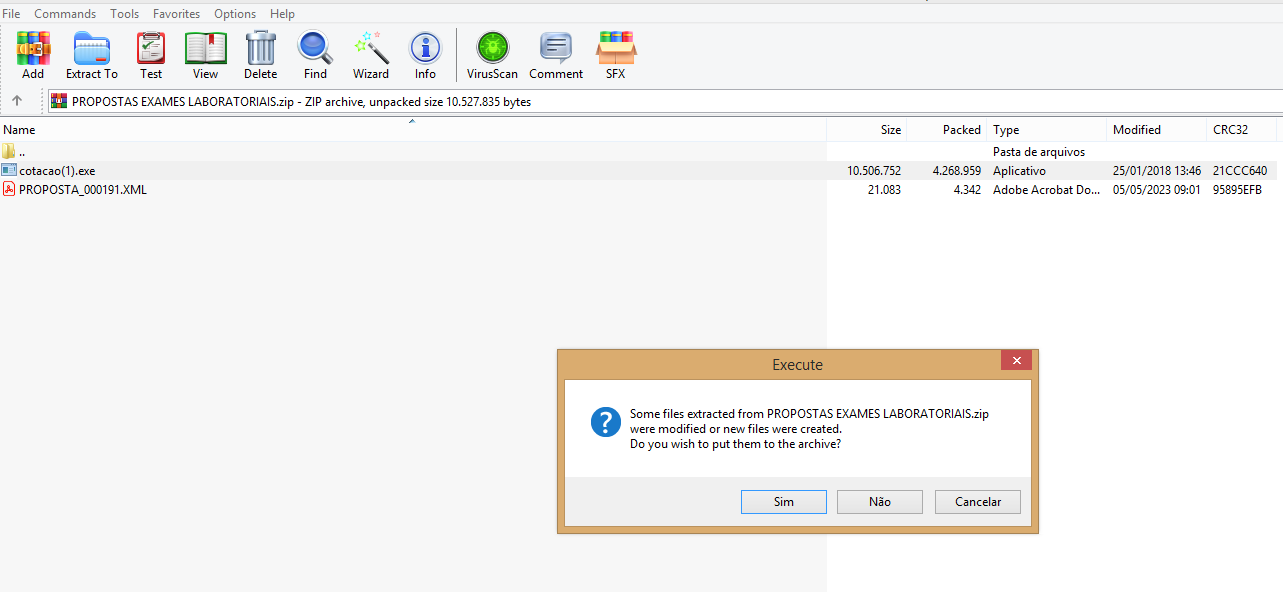 10 - SALVAR O  ARQUIVO QUE SERÁ GERADO COM O PREFIXO RET_ E DEVERÁ SER SALVO PREFERENCIALMENTE EM PEN DRIVE.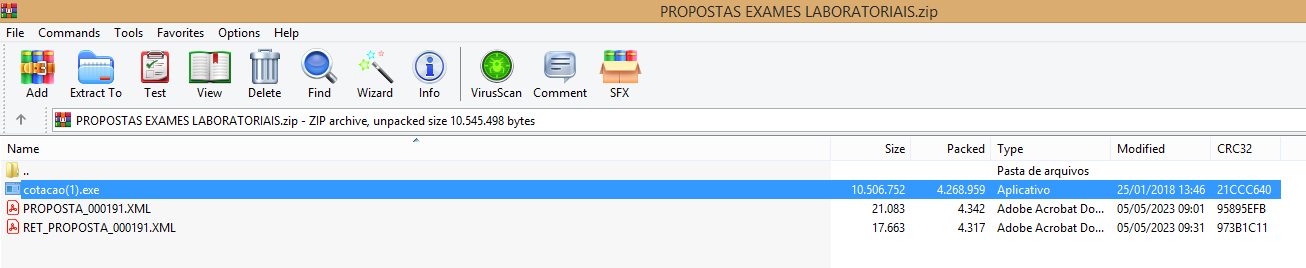 OBRIGADA!